                                                                                                                                                                                                                                                                                                                            ПОЛОЖЕНИЕо проведении конкурса на соискание Премии за достижения в области качества продукции и услуг в 2017 годуI.ОБЩИЕ ПОЛОЖЕНИЯ1.1. Премия за достижения в области качества продукции и услуг ( далее - Премия) присуждается ежегодно, на конкурсной основе коллективам организаций за достижение значительных  результатов в области качества продукции и оказываемых услуг, обеспечения их безопасности, внедрение высокоэффективных методов менеджмента качества.1.2. Организатор конкурса – Торгово-промышленная палата Республики Молдова в партнерстве с Национальным центром по аккредитации, Национальными институтами стандартизации и метрологии, Агентством по защите прав потребителей, Патронатной ассоциацией  в области соответствия продукции, Фондом  Восточная Европа.1.3. Конкурс и его условия объявляются в средствах массовой информации Республики Молдова не позднее 2 января года проведения конкурса. На сайте Торгово-промышленной палаты размещаются положение, заявочные документы установленного образца для организаций- участников конкурса.II.ОРГАНИЗАЦИОННЫЙ КОМИТЕТ КОНКУРСА2.1 Организационно-техническое обеспечение проведения конкурса осуществляет Организационный Комитет,  деятельность которого регламентируется настоящим Положением.2.2 Организационный комитет формируется из представителей государственных и общественных организаций, специалистов в области менеджмента качества, защиты прав потребителей, делового сообщества, социальных партнеров и других заинтересованных сторон.2.3 Персональный состав  Организационного комитета, Положение о конкурсе, размер регистрационного взноса утверждаются ежегодно Исполнительным Бюро Торгово-промышленной палаты Республики Молдова.  Информация о составе Организационного комитета, Положение о конкурсе публикуются на сайтах Торгово-промышленной палаты и партнеров конкурса. 2.4 Организационный комитет осуществляет следующие функции:а. Утверждает   логотип и награды конкурса;б. Утверждает сроки проведения конкурса;в. Осуществляет информационное и методическое обеспечение организаций – участников конкурса, в т.ч.  их консультирование по вопросам оформления конкурсных материалов;г. Проводит мероприятия по привлечению участников, спонсоров  и партнеров конкурса;д. Рассматривает поступившие материалы, включая и  экспертные заключения;е. Определяет победителей конкурса, организует церемонию их    награждения.2.5 Для проведения независимого профессионального исследования, консультирования и изучения,  представленных на конкурс пакетов материалов, организационный комитет формирует Жюри конкурса из числа экспертов- специалистов, имеющих  подготовку в области менеджмента качества, способных объективно и компетентно проводить работы по экспертизе  материалов конкурсантов и обследованию их на местах на соответствие  критериям Модели Премии.  Приложение №1.2.6 Обязанности и требования к эксперту:2.6.1 Обязанности эксперта:а. проводить анализ материалов, представленных на конкурс;б. подготовить экспертное заключение (отчет) по материалам конкурсантов с указанием сильных  сторон и областей, где возможны улучшения;2.6.2 Требования к эксперту:При проведении оценки представленных участниками материалов на  конкурс и обследовании предприятий на местах эксперт должен:а.   выполнять свои обязанности на высоком профессиональном уровне, быть честным, независимым и нести персональную ответственность за объективность и достоверность подготовленных им экспертных заключений и балльных оценок, не должен зависеть от каких-либо факторов в принятии решений, демонстрировать нейтралитет к участвующим организациям в конкурсе;б.  не принимать материальные / или финансовые  выгоды от физических или юридических лиц, которые заинтересованы в результатах работы, которую проводите;в.  обеспечить конфиденциальность в отношении всей информации, полученной в ходе оценки материалов конкурсантов независимо от срока, прошедшего со времени участия в оценке, в том числе обсуждения отчетов и результатов в рамках  группы экспертов по оценке и в ходе обмена информацией по отчетам с членами Жюри и Оргкомитета; г.  объявить о существовании конфликта интересов и заявить самоотвод в качестве  эксперта для оценки непосредственных конкурентов, основных потребителей и основных поставщиков любой организации, с которой эксперт связан трудовыми, финансовыми отношениями или которую он консультирует или консультировал, аттестовал за последние 2 года;2.6.3 Группа экспертов изучает  достоверность представленных материалов и  информации на конкурс,  непосредственно на предприятиях, в организациях.2.6.4  Организационный комитет принимает решения открытым голосованием большинством голосов. При равенстве голосов голос председателя Оргкомитета или лица его замещающегося является решающим. Решения Оргкомитета оформляются протоколом.III. УЧАСТНИКИ КОНКУРСА3.1 К участию в конкурсе приглашаются предприятия и организации различных 
форм собственности, юридические лица, зарегистрированные в Республике Молдова, а также физические лица, которые производят товары и оказывают услуги на территории республики.  Участие  в конкурсе добровольное.3.2 Не могут участвовать  в конкурсе предприятия, в отношении которых инициирована процедура банкротства.3.3 Организации, занимающиеся производством военной и специальной техники, для участия в конкурсе представляют материалы только в области продукции гражданского назначения.IV.КАТЕГОРИИ КОНКУРСАа. Предприятия ( микро и малые), соответствующие следующим критериям: годовая сумма доходов от продаж не более 25 млн. лей;  численность работающих от 9 до 49 человек;б. предприятия (средние), соответствующие следующим критериям: годовая сумма доходов от продаж не более 50 млн. лей;  численность работающих от 49  до 249 человек;в. предприятия (крупные), соответствующие следующим критериям: годовая сумма доходов от продаж свыше 50 млн. лей;  численность работающих  от 249   человек (за исключением предприятий, предоставляющих услуги общих экономических интересов);г. предприятия предоставляющие услуги общего экономического интереса.V. ПОДАЧА  ЗАЯВОК  НА УЧАСТИЕ В КОНКУРСЕ5.1 Предприятия, желающие участвовать в конкурсе, подают заявки установленного образца, оплачивают регистрационный взнос и предоставляют необходимую документацию. Заявки на конкурс  принимаются Организационным комитетом с 2 января 2018 года до 30 марта 2018 года.5.2 Для участия в конкурсе необходимо представить следующие документы в срок до 17 апреля 2018г:А) Заявку установленного образца  на участие в конкурсе  (размещенная по адресу www.chamber.md). При подачи заявки участник  указывает категорию, в которой  будет оцениваться его проект.Б) Самоотчет конкурсанта, содержащий его самооценку уровня работы и достижения конкретных результатов в области качества на соответствие критериям  Модели Премии (Приложение 1). В) Структурную схему организации-конкурсанта.Г) Копия платёжного поручения об уплате регистрационного взноса.Размер регистрационного взноса дифференцирован в зависимости от категории предприятия-участника.В случае отказа предприятия-конкурсанта от участия в конкурсе  на любом этапе или непредставления организацией конкурсных материалов в установленный срок регистрационный взнос не возвращается.Неуплата регистрационного взноса  влечет за собой автоматическое исключение предприятия-конкурсанта из конкурса.Д) Копия сертификата регистрации организации и выписки из Государственного Регистра;Е) Анкета-декларация;Ж) Копии сертификатов соответствия  товаров/ услуг, интегрированной системы  менеджмента качества в соответствии с областью деятельности  участника конкурса, копии Сертификата аккредитации лаборатории по тестированию и другие.5.3 Заявки на конкурс принимаются Оргкомитетом  (тел. +373 22 23-84-10,  г. Кишинев, бул. Штефан чел Маре, 151, 2-й этаж, каб. №9) электронная почта: diana.lungu@chamber.md , Департамент деловых мероприятий, ярмарок и выставок.5.4 Перечень поступивших заявок, по мере их поступления, публикуется на  сайтах Торгово-промышленной палаты Республики Молдова и партнеров конкурса.5.5 С момента подачи заявки на участие в конкурсе  со стороны Организационного комитета обеспечивается полная конфиденциальность в отношении полученной  от предприятия- конкурсанта информации и  может быть использована для иных целей только с  письменного согласия конкурсанта обеспечивая защиту данных как персональные.5.6 Подача заявки на участие в конкурсе означает согласие с условиями его проведения.
Участники конкурса несут ответственность за достоверность информации, представляемую в Оргкомитет. Предоставление недостоверной информации, несоблюдение условий конкурса и отсутствие ссылок на источники представленных сравнительных данных являются причиной дисквалификации заявки, участник снимается с конкурса. При этом предоставленные материалы и регистрационный взнос не возвращаются.VI. ОЦЕНКА РЕЗУЛЬТАТОВ РАБОТЫ КОНКУРСАНТОВ6.1 Принцип определения лауреатов конкурса осуществляется на основе  экспертных оценок Жюри  материалов, представленных на  конкурс и  обследования предприятий-конкурсантов на местах.6.2 Оценка основывается на независимом мнении каждого из членов Жюри и проводится на соответствие критериям Модели Премии гармонизированной с Моделью совершенства Европейского фонда менеджмента качества (EFQM). Приложение №1.6.3 Каждая Заявка получает персональную оценку группы экспертов, которые исследовали материалы, представленные конкурсантами. Итоговая  оценка Заявки участника конкурса  представляет собой сумму баллов по критериям Модели Премии   и рейтинга предприятия.Оценка деятельности конкурсанта осуществляется в три этапа:а.    1 этап – Консультирование. Прием заявок на участие в конкурсе. Срок  с  2 января 2018 года до 30 марта 2018 года;б.    2 этап – Прием пакета документов от участников конкурса. Срок до 17 апреля 2018 года.в.       3 этап – Обследование экспертами предприятий-конкурсантов на местах;          Определение рейтинга предприятий-участников конкурса методом опроса.              Срок с 17 апреля по 18 мая 2018 года.6.5 По результатам обследования  эксперты в соответствии с  критериями Модели Премии (Приложение №1) представляют заключения с указанием  оценки в баллах для рассмотрения на заседании Жюри конкурса и выработки предложений по присуждению Премий. Итоговая оценка определяется путем  суммирования баллов по обследованию предприятия и  коэффициента рейтинга предприятия.6.6 Для определения победителей конкурса Жюри представляет в Организационный комитет следующий пакет документов:А. Список финалистов-претендентов на получение Премии;Б. Результаты оценки, в том числе по каждому претенденту;В. Результаты рейтинга предприятий – участников конкурса;Г. Заявки на участие в конкурсе,  анкеты и отчеты самооценки претендентов.6.7 Организационный комитет оставляет за собой право не назначать Лауреатов по тем  категориям, в которых все проекты получат  суммарный балл ниже 50%. Члены Жюри заносят свои оценки в Оценочный лист в соответствии с Моделью Премии (Приложение №1) с обязательными замечаниями и комментариями, которые будут учитываться для обоснования оценки конкурсантам, а также как рекомендации для корректировки  стратегий менеджмента качества.6.8 Все подсчеты открыты для ознакомления участников конкурса.VII. ПОДВЕДЕНИЕ ИТОГОВ КОНКУРСА7.1 На основе предложений Жюри конкурса   Организационный комитет определяет:- Лауреатов конкурса;- Дипломантов конкурса.7.2 Лауреаты- предприятия, набравшие более 85% от  общего количества баллов, набранных  предприятием с максимальным количеством баллов. Лауреаты конкурса  награждаются Дипломом и Призом  установленного образца.7.3 Дипломантами конкурса  считаются предприятия, вошедшие в состав финалистов второго этапа, но не ставшие Лауреатами,  с количеством баллов между 50% и 85%  от общего количества баллов, набранных предприятием с максимальным количеством баллов. 7.4  В каждой категории определятся не более 3-х Лауреатов конкурса и не более 3-х Дипломантов конкурса.7.5  Оргкомитет имеет право устанавливать и утверждать специальные Премии, награды  для организаций и предприятий , работающих в области инфраструктуры качества.7.6 Лауреаты и Дипломанты конкурса обязаны ознакомить с опытом своей работы другие организации заинтересованные в этом.7.7 Результаты конкурса  публикуются на сайте  Торгово-промышленной палаты, в средствах массовой информации, официальных изданиях. По завершению конкурса издается информационно-рекламный каталог, который распространяется  среди потребителей, дипломатических миссий Республики Молдова и зарубежных стран, общественных организаций и других  структур.7.8 Награждение Лауреатов и Дипломантов конкурса проходит в торжественной обстановке.VIII. ПОРЯДОК ИСПОЛЬЗОВАНИЯ ОТЛИЧИТЕЛЬНЫХ ЗНАКОВ ПОБЕДИТЕЛЕЙ КОНКУРСА            8.1 Все победители конкурса имеют право пользоваться отличительными знаками эксклюзивно. В качестве отличительных знаков победителей конкурса, зарегистрированных в Государственном Агентстве по интеллектуальной собственности  выступают:
         - ГРАН-ПРИ « Богиня Качества» - высшая профессиональная награда конкурса.  Основной элемент – изображение эксклюзивной статуэтки « Богиня  Качества».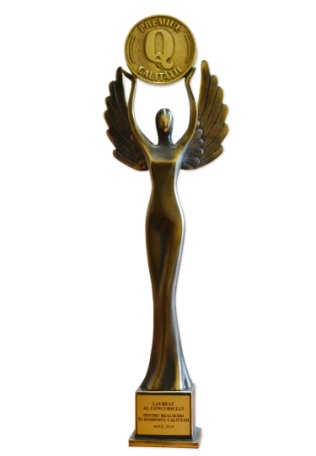 -       Эмблема конкурса- Словесная формулировка статуса победителя конкурса с обязательным указанием года награждения. Словесная формулировка соответствует формулировке, отмеченной в дипломе победителя.          
Отличительные знаки победителей конкурса охраняются патентным правом в режиме товарного знака, дизайн и внешний вид прошли процедуру регистрации как промышленный образец в Государственном Агентстве по Интеллектуальной Собственности Республики Молдова.8.2 Лауреаты и Дипломанты конкурса получают право использования в течение 3 –х лет изображений наград конкурса в рекламных целях, в том числе на маркировке продукции,   фирменных бланках, изданных буклетах и в других информационных и полиграфических материалах  с обязательным  указанием года присуждения наград. Оргкомитет предоставляет победителям электронные варианты  изображений статуэтки и эмблемы конкурса.8.3 Оргкомитет конкурса обязан следить за соблюдением данных правил победителями  и  корректировать неточное использование изображения наград и эмблемы конкурса, наносящее ущерб имиджу конкурса.IX. ПРЕИМУЩЕСТВА УЧАСТИЯ В КОНКУРСЕ9.1. Участникам  конкурса предоставляются следующие преимущества  в 2018 году:9.1.1 Информация об участниках, о ходе подготовки конкурса  будет отражена на сайтах организатора и партнеров конкурса, распространена в средствах массовой информации, на пресс-конференциях, в телевизионных передачах , посвященных конкурсу.9.1.2. Оценки сильных и слабых сторон качества  представленных на конкурс товаров/ услуг. Участники получат консультации специалистов и членов Жюри.9.1.3. Участие в официальной церемонии награждения победителей конкурса.9.1.4. Скидка в 20%   на регистрационный взнос для:-а. передачи заявок/предложений предприятия-участника в Торгово-промышленные палаты за рубежом;-б. размещения заявок/предложений предприятия в базы данных под администрированием ТПП РМ;-в. участия в двухсторонних форумах, организованных в Молдове.9.1.5. Бесплатная публикация  контактных данных участников  конкурса  в  каталоге конкурса.9.1.6. Скидка в .20%  на покупку стандартов в Национальном институте Стандартизации Республики Молдова.9.1.7. Калибровка Национальным институтом метрологии ( INM) на льготных условиях измерительных приборов предприятия, используемых в процессе производства;9.1.8.Бесплатное признание INM результатов калибровки/поверки измерительных инструментов , проведенных в других странах;9.1.9. Исследование  INM метрологических характеристик  измерительных инструментов  в зависимости от различных факторов работы и условий  их эксплуатации, используемых предприятием;9.1.10. Сравнения (двусторонние или многосторонние) с метрологическими лабораториями INM как лаборатории пилота стандартов с заинтересованными сторонами – администраторов- инструментов;9.1.11. Обучение и повышение  профессиональной подготовки сотрудников предприятия в области метрологии  в INM на льготных условиях;9.1.12. Обновление без оплаты  нормативных документов  из Фонда Национального  института метрологии ;9.1.13. Оказание INM без оплаты методологической помощи в разработке нормативно- технических документов в области метрологии на предприятии ;9.1.14. Предоставление INM бесплатных консультационных услуг в области метрологии;9.1.15. Бесплатное размещение INM в течении года  рекламы  предприятия в журнале  «Метрология» (4 номера);9.1.16.  Бесплатное предоставление Агентством по защите прав потребителей (APC) консультаций в области надзора за рынком и защите прав потребителей;9.1.17.  Бесплатное распространение Агентством по защите прав потребителей  полезной информации  по надзору за рынком и защите прав потребителей.9.2 Дипломантам  конкурса предоставляются следующие преимущества:9.2.1 Все преимущества предоставленные участникам конкурса.9.2.2 Эксклюзивное право нанесения логотипа  и изображений наград конкурса на соискание Премии за достижения в области качества на все товары/ услуги, представленные на конкурс. 9.2.3 Скидка в 30%  на покупку стандартов в Национальном институте Стандартизации Республики Молдова.9.2.4 Скидка в 30 % на услуги MOLDAC по обучению специалистов для тестирования лаборатории  предприятия .9.3 Лауреатам  конкурса предоставляются следующие преимущества:9.3.1 Все преимущества предоставленные участникам.9.3.2 Эксклюзивное право нанесения логотипа  и изображений наград конкурса на соискание Премии за достижения в области качества на все товары/ услуги, представленные на конкурс. 9.3.3 Скидка в 50%  на покупку стандартов в Национальном институте Стандартизации Республики Молдова.9.3.4 Скидка в 30 % на услуги MOLDAC по обучению специалистов  для тестирования лаборатории  предприятия.9.3.5 Данные льготы участникам и победителям конкурса представляются на основе  подписанных Соглашений между Торгово-промышленной палатой Республики Молдова, Партнерами и спонсорами  конкурса.X. СРОКИ ПРОВЕДЕНИЯ КОНКУРСА10.1 Конкурс проводится в период  c Январь-июнь 2018.10.2 Этапы конкурса:     - январь 2018 старт конкурса;•  30 марта 2018 - завершение приема заявок на участие;•  17 апреля 2018 - завершение приема презентации пакета;•  с 17 апреля до 18 мая 2018 года Оценка рейтинга участвующих компаний методом опроса и оценка экспертной группы оргкомитета;•  май-июнь 2018 Официальная церемония награждения победителей в конкурсеXI. КОНКУРСНЫЙ ФОНДДля финансирования мероприятий по проведению конкурса и награждения победителей создается фонд за счет регистрационных взносов участников   конкурса,  его организаторов, Партнеров и спонсоров.  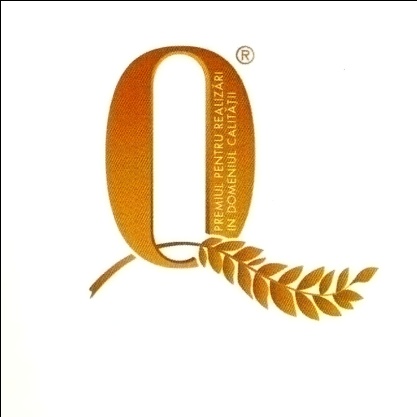 